Barbara Emma commented on your note "Gathering Roses":

"Ellen, Great book - Finished it in one sitting !!! I really enjoyed reading it and was actually sad when it was over as I wanted to read more !!! You are an amazing woman and a great writer...!!! I also think it's very generous of you to donate all the proceeds to the AHA ...I look forward to reading more of your books ...Good job my friend !!!
- Barbara"Barbara sent you a message.	Barbara EmmaMay 7, 2010 at 12:19am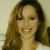 Subject: Gathering Roses <3Hi Ellen , I finished the book in one sitting !!! And I wanted to tell you that I LOVED IT and to give you my "review" LOL ... It was a great story and very well written !!! I loved all the characters - Lori was my favorite ( of course ) I loved the friendship between her and Angela - they were great together !!! I thought it was really cool how you put the E-mail's and IM's in there too - that was a really nice treat - I also liked how you put in the "jingle" for Jack Byrne...Great job all around :) The only "criticism" I have is that I wished it were longer meaning I was ACTUALLY sad when it ended... I would have liked to know more about Lori going thru and dealing with Nick's death and also what Angela and Rutherford would have said about it ...Once I finished I found myself wondering how they ALL felt about Nick's death ... I really ,really enjoyed it immensely !!! I very much look forward to reading more of your books !!! Excellent Job my friend ♥ How do I get an autographed copy ??? TTYS ..Barbara ♥ 